Конспект занятия по лепке «Ежик»(Младшая группа)Воспитатель Сизякова А.В.      Занятия изобразительной деятельности  помогают ребенку овладеть элементарными приемами лепки, а так же благотворно влияют на общее развитие ребенка: воспитывают чувство прекрасного, развивают мышление, воображение, внимание, память, формируют трудолюбие.      Цель: Учить детей делать большой шар из пластилина, скатывая его круговыми движениями на доске для лепки. Учить оформлять поделку. Развивать мелкую моторику рук и координацию движения пальцев рук. Воспитывать отзывчивость и доброту.      Задачи: Художественно эстетическое развитие:- прививать у детей интерес к творческой деятельности;- развивать усидчивость, собранность, старательность, аккуратность и внимательность;- развивать мелкую моторику рук;      2. Развитие речи:          - активизация словаря по теме      3. Познавательное развитие:          - закреплять знание о среде обитания ежей.      Демонстрационный материал:          - игрушечный ежик (резиновый), картинки с изображением ежика.      Раздаточный материал:           - пластилин, спички, картонка-подставка для готового изделия, доска для лепки.      Ход занятия:      В: - Посмотрите ребята, кто к нам в гости пришел из леса маленький ежик. Но только он почем-то грустит. Попробуем его развеселить- сами превратимся в ежиков. Для этого нам нужно сцепить вместе пальцы рук. Прямые пальчики- « колючки» торчат вверх. Пальчики согнутые- ежик свернулся в клубочек (повторяем несколько раз).       В: - Ребята, ежик по-прежнему очень грустный. Чем же он так расстроен ? ( воспитатель  отвечает за ежика): - Мне скучно в лесу, у меня совсем нет друзей и мне не с кем поиграть. Помогите мне, пожалуйста, ребята!       В: - Ну что ребята, поможем ежику? Давайте сделаем ему друзей.       Показываем детям, как нужно круговыми движениями между ладоней скатать большой шар из пластилина. Если у ребенка не получается - помогаем. Пусть дети выполняют трудоемкую работу, втыкая в спинку ежика спички, а так же катают маленькие шарики для глаз, ножек и носика.       В: посмотрите ребята, какие у нас получились замечательные ежики. Сколько много у нашего ежика новых друзей! Теперь нашему ежику будет не скучно в лесу.       Ребята, вам нравятся получившиеся ежики? Какие именно вам понравились? Почему они вам понравились? Что нового вы сегодня узнали? Понравилось вам ? 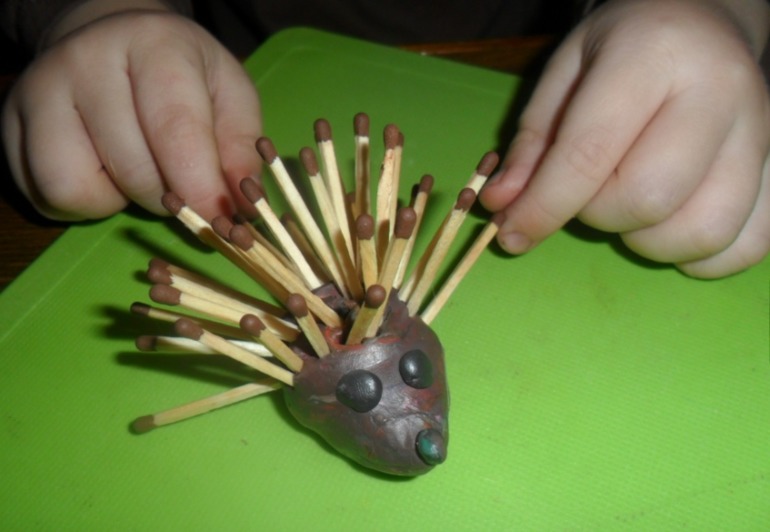 